        『石門國小志工』招募調查表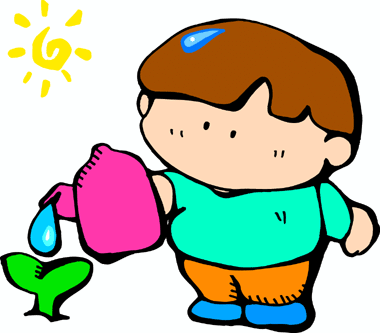 敬愛的家長您好： 孩子的教育，需要您我的共同參與！我們誠心歡迎您加入志工團隊這個大家庭，您的愛心將會給石門的孩子打造彩虹般多采多姿的未來！殷切的期盼您能提供個人的經驗或專長，協助學校有效的推展各項服務，期待我們的孩子能在充滿關懷及溫馨的氣氛下健康快樂的成長。 目前本校正在積極招募志工新成員，義工的服務是自願性的工作，但它代表您對教育的愛心與奉獻。歡迎阿公阿嬤也能加入我們，也歡迎推薦街坊鄰居、社區民眾參加。石門國小將因您的參與而更美好。如有問題，請致電 4711752 轉320 訓育組。※ 您的參與將是我們熱切的期待；您的付出更是全體學子的福氣 ※             石門國小學務處敬邀-------------------------------------回------條----------------------------------------我是    年    班    號  學生：            的家長□ 我已是本校 □圖書志工 □交通志工 □晨光品格志工 □學習輔導志工 □生命教育志工□校園環境生態志工    □防疫志工□ 因為很忙，所以無法參加。 □ 我很樂意參加，我願意加入下面的組別(可複選，如有問題可洽分機詢問)：1.（  ）圖書志工：學生上學期間，依時段輪值協助圖書館運作及閱讀推動（分機210設備組）。2.（  ）交通志工：幫忙上學或放學時段，學童安全過馬路的維護。（分機310生教組）。3.（  ）學習輔導志工：利用晨光時間，輔導需要個別學習指導的學生（分機610輔導組）。4.（  ）晨光品格志工：一至三年級週四晨光時間為班級品格課程（已有教材，分機320訓育組）。5.（  ）生命教育志工：四、五年級週四晨光時間或六年級青春啟航課程。（分機320訓育組）6.（  ）校園環境生態志工：協助校園生態環境維護與管理，時間不限。（分機320衛生組）7. （  ）防疫志工：幫忙上學或活動時段，入校區人員之體溫測量及酒精消毒。（分機320訓育組）註1：第1、2、3、6、７項服務時間可議；第4、5項服務時間則固定。※若有意願參與，請填寫基本資料,以便建立志工資料及聯繫： 姓名志工經驗□ 其他單位志工□ 尚無志工經驗□ 其他單位志工□ 尚無志工經驗志工服務冊□有□無志工服務冊編號出生日期年    月    日 年    月    日 年    月    日 年    月    日 年    月    日 年    月    日 志工經驗□ 其他單位志工□ 尚無志工經驗□ 其他單位志工□ 尚無志工經驗身分別□工商界人士□公教員工□退休人員 □家庭管理 □學生 □其他□工商界人士□公教員工□退休人員 □家庭管理 □學生 □其他□工商界人士□公教員工□退休人員 □家庭管理 □學生 □其他教育程度教育程度教育程度教育程度教育程度教育程度教育程度□國中及以下 □高中（職）□大學 □研究所 □具原住民身分□國中及以下 □高中（職）□大學 □研究所 □具原住民身分□國中及以下 □高中（職）□大學 □研究所 □具原住民身分□國中及以下 □高中（職）□大學 □研究所 □具原住民身分□國中及以下 □高中（職）□大學 □研究所 □具原住民身分□國中及以下 □高中（職）□大學 □研究所 □具原住民身分□國中及以下 □高中（職）□大學 □研究所 □具原住民身分性別□男 □女□男 □女□男 □女□男 □女身份證 字 號身份證 字 號為資訊傳達，敬請註明，若無子女也可寫小幫手為資訊傳達，敬請註明，若無子女也可寫小幫手為資訊傳達，敬請註明，若無子女也可寫小幫手為資訊傳達，敬請註明，若無子女也可寫小幫手性別□男 □女□男 □女□男 □女□男 □女身份證 字 號身份證 字 號子 女 姓 名子 女 姓 名就 讀 班 級就 讀 班 級電話電話電話電話（O）          （H）（O）          （H）（O）          （H）（O）          （H）（O）          （H）（O）          （H）          年     班          年     班行動電話行動電話行動電話          年     班          年     班行動電話行動電話行動電話年     班年     班E-mailE-mailE-mail年     班年     班傳真傳真住址住址住址市            區           里      鄰路（街）    段       巷     弄     號 （ 之  ） 樓市            區           里      鄰路（街）    段       巷     弄     號 （ 之  ） 樓市            區           里      鄰路（街）    段       巷     弄     號 （ 之  ） 樓市            區           里      鄰路（街）    段       巷     弄     號 （ 之  ） 樓市            區           里      鄰路（街）    段       巷     弄     號 （ 之  ） 樓